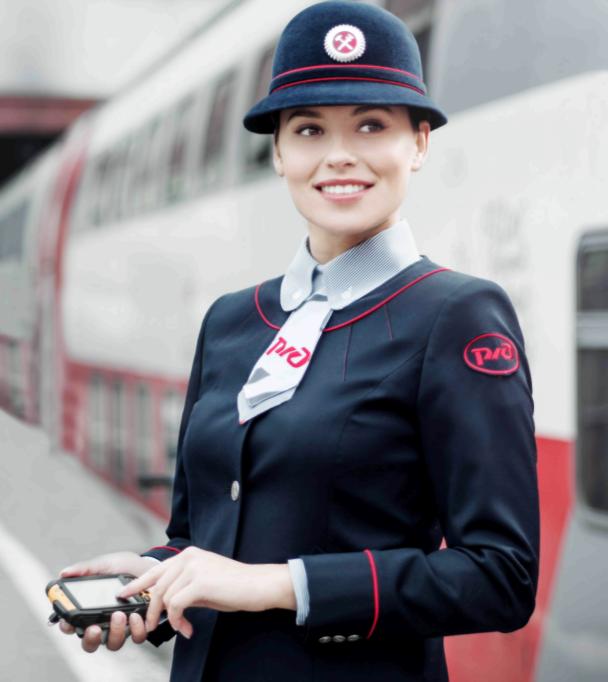 Приглашаем на работу!Вагонный участок Уфа проводит обучение профессии «Проводник пассажирского вагона» с последующим трудоустройством.По всем вопросам обращаться по телефонам:8(347)229-13-758(347)229-10-048-92732841888-9373234995Резюме присылать по адресу: Lg_musina@mail.ru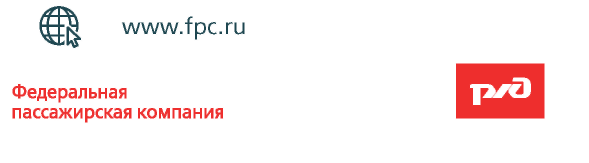 Требования: - обучение в течение 3 месяцев, во время обучения выплачивается стипендия около 10 000 рублей, предварительное психологическое тестирование (бесплатно) и медицинское освидетельствование (платно), деньги возвращаются при устройстве на работу.Мы гарантируем трудоустройство после окончания обучения, испытательный срок не устанавливается. Условия: - сменный график работы;	       - оформление в соответствии с требованиями ТК РФ;	        - официальная заработная плата (20-30 тысяч рублей);	       - возмещение стоимости проезда до места работы;	      - социальный пакет (ежегодный оплачиваемый отпуск, материальная помощь к отпуску, оплачиваемые больничные листы, предоставление путёвок для отдыха работников и их детей). Требования к кандидатам: 1.	Полное среднее образование.2.	Возраст 18-55 лет.3.	Российское гражданство.По всем вопросам обращаться по адресу: 450015, г. Уфа, ул. Вокзальная, 20а, Вагонный участок Уфа, остановка транспорта «Железнодорожный вокзал».